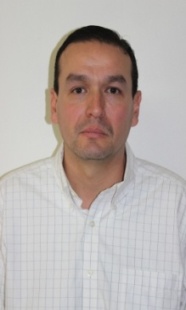 CLAVE/NIVEL DE PUESTOSD22015. Comisión Nacional Forestal. Jefe de Recursos Materiales.2015. Registro Agrario Nacional. Enlace con el clúster minero petrolero.2014. Rancho San Carlos Municipio de Arteaga, Coah. Administrador general.2010-2013 Director de Fiscalización. R. Ayuntamiento de Saltillo.2006-2009 Subdirector administrativo. Coordinación administrativa de la Secretaria de Gobierno.2003-2005 Secretario Técnico del H. Cabildo. R. Ayuntamiento de Saltillo.2000-2002 Secretario Técnico de Cabildo. R. Ayuntamiento de Saltillo.2000. Congreso del Estado de Coahuila. Oficina del Dip. Gerardo Garza Melo. Secretario Particular.1998-1999 Instituto Federal Electoral, Ofician Vocal ejecutivo (Interino) Secretario particular.Lic. en Derecho. Instituto Tecnológico y de Estudios avanzados Sierra madre (UNEA)